муниципальное автономное дошкольное образовательное учреждение«Детский сад №8»Энгельсского муниципального районаСаратовской области «Сценарий НОД и ИОС по ФЭМП с использованием развивающих игр В.В. Воскобовича»СценарийНОДОО «Познавательное развитие»ФЭМП«В гости к гномикам»Младшая  группаРазработал: воспитательМАДОУ «Детский сад №8»г. Энгельс Королева Надежда Юрьевнаг. Энгельс2021 г.Возрастная группа:  младшая  группа (3 - 4 лет)Инновационная программа дошкольного образования «От рождения до школы» под редакцией Н.Е. Вераксы, Т.С. Комаровой, Э.М. Дорофеевой.Тема НОД: «В гости к гномикам»  Цель: формирование элементарных математических представлений средствами  игровой технологии  В.В.Воскобовича  Задачи:Обучающие.Способствовать формированию мыслительных операций, развитию речи.Развивать умения находить фигуры по цвету, определять размер(большой, поменьше, маленький), количество (один - много), составление вертикального ряда по размеру, закреплять представления детей об основных цветах(красный, желтый, зеленый).Совершенствовать умение сравнивать два предмета по длине, используя слова длинный – короткий, длиннее – короче.Совершенствовать умение составлять изображение из геометрических фигур.Закрепить навыки ориентировки на плоскости. Воспитательные.Воспитывать интерес к развивающим играм, самостоятельность, умение понимать учебную задачу и выполнять её самостоятельно. Развивающие. Развивать: познавательный интерес к учебной деятельности,  логическое мышление.Способствовать формированию навыка самооценки и умения оценивать  своих товарищей.Виды деятельности:  коммуникативная, игровая, двигательная.Формы организации: групповая, индивидуальнаяОборудование:   гномики из набора «Разноцветные гномы»(Кохле, Желе, Зеле), игры «Черепашки «Пирамидка», «Коврограф Миниларчик», по  2 дорожки (на каждого ребенка) разного цвета и длины, конструкторы «Чудо – крестики», три колпака разного цвета(головной убор гномика) .Деятельность педагогаДеятельность воспитанниковВводная частьСоздание благоприятного психологического климатаВоспитатель обращается к детямСтанем рядышком, по кругу, Скажем «Здравствуйте!» друг другу.Дети здороваются друг с другом.Основная частьИгра «Мешочек с сюрпризами»Воспитатель показывает детям «Чудесный мешочек».- Ребята, в этом чудесном мешочке сюрприз от наших друзей гномиков. Давайте посмотри, что в мешочке.- Ребята,  вы знаете что это?  Правильно - это колпак. Воспитатель уточняет у детей, цвет выбранного колпачка.-Давайте наденем колпачки и отправимся в гости к гномикам.Под веселую музыку воспитатель с детьми подходят к Коврографу на котором расположены фигурки разноцветных гномов красного, желтого и зелёного цвета.Игра «Сколько гномиков»-Здравствуйте, гномы. Ребята, давайте вспомним, как зовут гномиков и каждый из вас найдет своего гномика. -Это гном Зеле. Какого он цвета? Здравствуй, Зеле.-Это гном Желе. Какого он цвета? Здравствуй, Желе.- Это гном Кохле. Какого он цвета? Здравствуй, Кохле.- А сейчас вспомните, каким цветом ваш колпачок и выберите гномика такого же цвета.- Ребята, давайте посчитаем, сколько гномиков у каждого из вас. Правильно, у каждого  – один.- А теперь положите гномиков в обруч, сколько их стало? Правильно - много.А сколько гномиков осталось у вас? Конечно, ни одного.Д/и «Погуляем по дорожкам»На коврографе «Миниларчик» две полоски-липучки разной длины.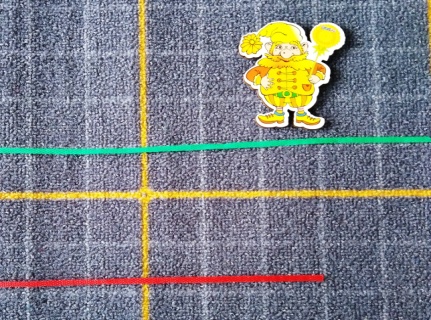  -Ребята, гномики решили прогуляться по дорожкам. Смотрят, а перед ними дорожки разной длины. Давайте их сравним.-Пошел гномик по длинной дорожке и у него устали ножки.- По какой дорожке шел гномик? Правильно, по длинной. Какого цвета длинная дорожка? - Решил гномик пойти по короткой дорожке. (воспитатель задает детям аналогичные вопросы про короткую дорожку).Д/и «Черепашки Пирамидки»-Гуляли наши гномики по дорожкам и встретили красных Черепашек, которые играли и веселились. Черепашки встали друг дугу на плечи так, что получилась башня. В самом низу стояла большая черепашка, на ней - средняя, а на самом верху – маленькая.  Физминутка «Строим дом»-Ребята, давайте и мы поиграем-Тук, тук молоток,Строим, строим новый дом,Новый дом, для гнома строим,Окна ставим, крышу кроем,Дом с трубой, красивой крышей,Дом большой и видный вышел.Д/ и «Башенка для гномика»- Ребята, гномики увидели красивые башенки и решили построить башенки для себя. Начали гномики строительство, но не такое как у Черепашек.Для первого этажа они использовали красный крестик.Второй этаж гномики сделали из зелёного крестика.Третий этаж был из крестика желтого цвета.Молодцы. Стоят две башни, одна из черепашек, другая из крестиков.- Крестики  какого цвета использовали гномики?Заключительная часть-Ребята, как хорошо мы поиграли с гномиками. Но нам пора возвращаться в детский сад. Давайте попрощаемся с гномиками.Дети под музыку «возвращаются в детский сад». Воспитатель организует беседу: кому помогали, что делали, какое у детей настроение.Дети достают из мешочка  разноцветные головные уборы гномиков - колпачки. Дети надевают головной убор гнома,  называя при этом цвет колпачка.Дети здороваются с гномами. Каждый ребенок снимает с поля гномика цвета своего колпака. Дети определяют количество гномов (один, много, ни одного). После этого берут гномиков и садятся за столы.Дети сравнивают полоски- липучки по длине, устанавливают, какая дорожка длинная, а какая короткая.Поочередно размещают гномиков на длинной и короткой дорожке. Называют длину дорожек и их цвет: длинная зеленая, короткая желтая.Дети, используя игру «Черепашки Пирамидки» строят башню, сцепляя черепашек друг с другом.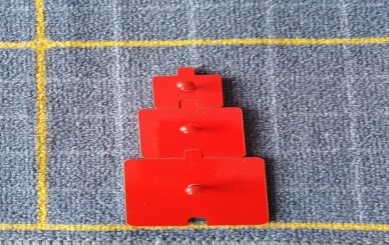 Дети выполняют движения  за воспитателем.Дети выполняют постройку, используя игру «Чудо крестики 1»Кладут фигуру красного цвета рядом с башней из черепашек.Дети составляют зеленую фигуру на красном.Затем  конструируют желтую фигуру на зеленой.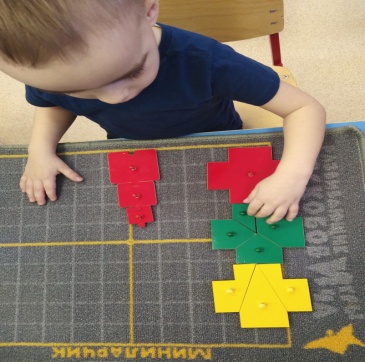 Дети прощаются с гномиками.Ответы детей.